UNIR - Fundação Universidade Federal de Rondônia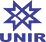 Curso de DireitoNúcleo de Prática JurídicaTurma:  - 2019.2 Horário: 6M1234                 	Disciplina: DCJ00024 - NPJ-Prática Jurídica Civel (Real/Simulada)                  Planilha de aulasLegendaAgostoAgostoAgostoAgostoSetembroSetembroSetembroSetembroOutubroOutubroOutubroOutubroNovembroNovembroNovembroNovembroNovembroDezembroDezembroDezembroMatrículaNome9162330613202741118251815222961320Horário201620682ALDAIR JONE ALMEIDA SOARES08:00h - 10:30h201621102ALDENIR BRASIL MARCIAO201620678GILBERTO RODRIGUES CRUZ201620720JESSE ALMEIDA MARTINS201620929THIAGO MARCOS SALES PEREIRA201620711DIEGO ENDERSON TAVARES CAMPOS201711703ELVIS JACQSON RAMOS201120450HOBEDE AGUIAR DA SILVA201421335JESSICA BULHOSA BRANTS201620639ARIANI ROSA MENDES201620692SARAH REBECA MILHOMEM MORAES201820143SAVIO PESSOA FRAZAO201720238ALAN ALMEIDA DO AMARAL201610641BELEN CAMILA RODRIGUEZ ROSALES201720456MARIANA MESQUITA DE OLIVEIRA201510782PATRICIA CAIRES FALCAO201620662BRUNA PINHEIRO TRINDADE201411022TIAGO LINS DE LIMA201510628BRUNA COSTA XIMENES ROSAS201620650FRANKLIN RIBEIRO201510502MATHEUS JERONIMO LOW LOPES201510609JEOVA LIMA DAVILA JUNIOR201611412JOSE OLIVEIRA GOMES201521056JULIO ANDRE RODRIGUES FERREIRA201411051NAIUSCA DE SA ROCHA201521006NATHIELE MARTINS SILVA201611584THAIS HURTADO VIEIRA201620721AMANDA BEATRIZ DA COSTA SCHULZE201620644BRENO VEISACK LARA201620660FRANK LEONARDO MESQUITA DE FREITAS201620599JAYNE GUERREIRO BANDEIRA201620673MARIA LUA BRAGANCA DE OLIVEIRA201620648TIAGO ALVES DA SILVA201620718VICTOR MORELLY DANTAS MOREIRA201411477JEAN LUCAS BONFIM SILVA201620674JULIA BORDALO DE ARAUJO REIS201611748LUAN RODRIGO ARRAS VASQUEZ201620664BRUNA GOMES LIMA201610637RENATA DE PAULA AFONSO201620652CAROLINE CORREIA LIMA JUSTINIANO201620735ERION MELO TOZZO201620643KATERINE NIEHUES RODRIGUES LIMA201610174LETICIA RODRIGUES BERNARDINO201610166RENATHA WENGRATT CONDELI201620656SARAH ALVES DA SILVA201521041THAÍS QUETLEN DA SILVA LIMA                                                                                                                       Triagem (Será realizada da seguinte forma: enquanto uma turma realiza atendimentos, a outra turma faz a triagem, na sala da Coordenação)                                                                                                                       Triagem (Será realizada da seguinte forma: enquanto uma turma realiza atendimentos, a outra turma faz a triagem, na sala da Coordenação)                                                                                                                       Triagem (Será realizada da seguinte forma: enquanto uma turma realiza atendimentos, a outra turma faz a triagem, na sala da Coordenação)                                                                                                                       Triagem (Será realizada da seguinte forma: enquanto uma turma realiza atendimentos, a outra turma faz a triagem, na sala da Coordenação)                                                                                                                       Triagem (Será realizada da seguinte forma: enquanto uma turma realiza atendimentos, a outra turma faz a triagem, na sala da Coordenação)                                                                                                                       Triagem (Será realizada da seguinte forma: enquanto uma turma realiza atendimentos, a outra turma faz a triagem, na sala da Coordenação)                                                                                                                       Triagem (Será realizada da seguinte forma: enquanto uma turma realiza atendimentos, a outra turma faz a triagem, na sala da Coordenação)                                                                                                                       Triagem (Será realizada da seguinte forma: enquanto uma turma realiza atendimentos, a outra turma faz a triagem, na sala da Coordenação)                                                                                                                       Triagem (Será realizada da seguinte forma: enquanto uma turma realiza atendimentos, a outra turma faz a triagem, na sala da Coordenação)                                                                                                                       Triagem (Será realizada da seguinte forma: enquanto uma turma realiza atendimentos, a outra turma faz a triagem, na sala da Coordenação)                                                                                                                       Triagem (Será realizada da seguinte forma: enquanto uma turma realiza atendimentos, a outra turma faz a triagem, na sala da Coordenação)                                                                                                                       Triagem (Será realizada da seguinte forma: enquanto uma turma realiza atendimentos, a outra turma faz a triagem, na sala da Coordenação)                                                                                                                       Triagem (Será realizada da seguinte forma: enquanto uma turma realiza atendimentos, a outra turma faz a triagem, na sala da Coordenação)                                                                                                                       Triagem (Será realizada da seguinte forma: enquanto uma turma realiza atendimentos, a outra turma faz a triagem, na sala da Coordenação)                                                                                                                       Triagem (Será realizada da seguinte forma: enquanto uma turma realiza atendimentos, a outra turma faz a triagem, na sala da Coordenação)                                                                                                                       Triagem (Será realizada da seguinte forma: enquanto uma turma realiza atendimentos, a outra turma faz a triagem, na sala da Coordenação)                                                                                                                       Triagem (Será realizada da seguinte forma: enquanto uma turma realiza atendimentos, a outra turma faz a triagem, na sala da Coordenação)                                                                                                                       Triagem (Será realizada da seguinte forma: enquanto uma turma realiza atendimentos, a outra turma faz a triagem, na sala da Coordenação)                                                                                                                       Triagem (Será realizada da seguinte forma: enquanto uma turma realiza atendimentos, a outra turma faz a triagem, na sala da Coordenação)                                                                                                                       Triagem (Será realizada da seguinte forma: enquanto uma turma realiza atendimentos, a outra turma faz a triagem, na sala da Coordenação)                                                                                                                       Triagem (Será realizada da seguinte forma: enquanto uma turma realiza atendimentos, a outra turma faz a triagem, na sala da Coordenação)                                                                                                                       Triagem (Será realizada da seguinte forma: enquanto uma turma realiza atendimentos, a outra turma faz a triagem, na sala da Coordenação)08:00h – 10:30h                                                                                                                       Aula Prática Simulada                                                                                                                       Aula Prática Simulada                                                                                                                       Aula Prática Simulada                                                                                                                       Aula Prática Simulada                                                                                                                       Aula Prática Simulada                                                                                                                       Aula Prática Simulada                                                                                                                       Aula Prática Simulada                                                                                                                       Aula Prática Simulada                                                                                                                       Aula Prática Simulada                                                                                                                       Aula Prática Simulada                                                                                                                       Aula Prática Simulada                                                                                                                       Aula Prática Simulada                                                                                                                       Aula Prática Simulada                                                                                                                       Aula Prática Simulada                                                                                                                       Aula Prática Simulada                                                                                                                       Aula Prática Simulada                                                                                                                       Aula Prática Simulada                                                                                                                       Aula Prática Simulada                                                                                                                       Aula Prática Simulada                                                                                                                       Aula Prática Simulada                                                                                                                       Aula Prática Simulada                                                                                                                       Aula Prática Simulada10:30 – 12:00hGrupo n. 1-Turma n.1Professor Bruno ValverdeDas 08:00h às 09:10hTerça-feiraSala n. 8Grupo n. 2-Turma n. 1Professor Bruno ValverdeDas 09:20h às 10:30hTerça-feiraSala n. 8Grupo n. 1-Turma n. 2Professor Bruno ValverdeDas 08:00h às 09:10hTerça-feiraSala n. 8Grupo n. 1-Turma n. 2Professor Bruno ValverdeDas 09:20h às 10:30hTerça-feiraSala n. 8Observação: Os alunos devem zelar pela pontualidade e assiduidade. Após 15 (quinze) minutos do início da aula, o professor fará a chamada; os alunos ausentes, até esse horário, serão considerados em falta.